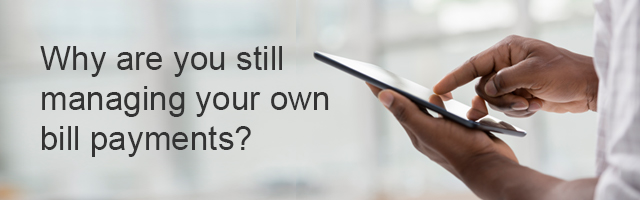 Hi [Customer Name],Have you considered how much time you spend on bill pay processes? Whether it’s chasing down paperwork, reconciling accounts, or stressing about how your cash flow is managed, manual accounting processes could be hindering the growth of your business.Our Client Accounting Services using Bill.com will help you: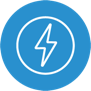 Streamline your bill pay processes, bringing efficiency and speed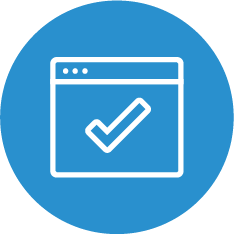 Ditch all that paper once and for all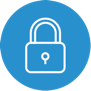 Employ the highest bank-level security to protect your business against fraud and hacking attacksIf you’re striving for growth but feel like you’re stuck doing things the old-fashioned way, and you want to be more strategic to take your business where it needs to go, talk to us about our accounting services with Bill.com. 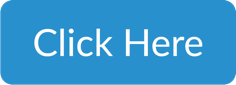 to get out of the back office and back to your business.[If sending from a firm member, encourage the reader to reply directly to the email.] I’d love to connect and answer any questions you might have, or to give you a demo of Bill.com. Just let me know when works for you. [If using a CMS, include an email address where the reader can reach them.] I’d love to connect and answer any questions you might have, or to give you a demo of Bill.com. Just let me know what works for you by sending me an email at [insert email address].[Accountant Name]